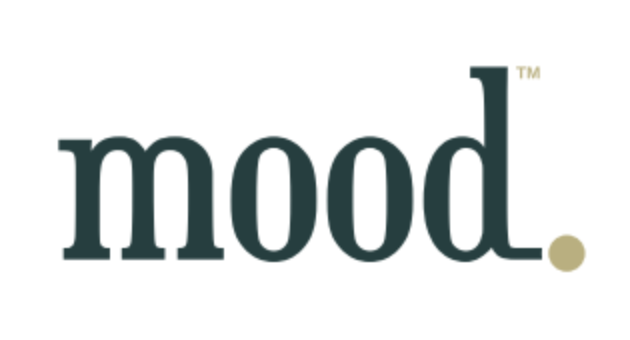 349 Herrinng Cove Rd unit 104Info@moodhalifax.ca902-268-6663Senior Hairstylist Position at “mood” salon in SpryfieldAbout Mood Salon:Mood is located in the vibrant area of Spryfield.  It is a 1000 sqft space nestled in a newly renovated professional building.  salon committed to providing top-notch hair care services. We pride ourselves on delivering exceptional customer experiences, staying on top of industry trends, and fostering a collaborative and professional team environment.Position: Senior HairstylistJob Requirements:Expertise in cutting, colouring and styling hair.Passion for customer service excellence.Strong communication and interpersonal skills.Ability to work effectively in a small, professional team.Eye on the latest trends and techniques in the hairstyling industry.Commitment to maintaining a positive and welcoming salon atmosphere.Why Mood Salon:Spryfield is indeed a vibrant and growing community, encompassing areas like Purcells Cove, Williams Lake, and Governors Brook. Its convenient location allows residents and businesses to enjoy a quieter environment while staying well-connected to the broader Halifax Regional Municipality (HRM).  With a host of new housing developments and no competition in the local market, mood is poised to provide ample opportunity to build your clientele in this rapidly growing borough. The building in question offers a diverse range of businesses, including a bank, medical clinics, a restaurant, a realtor, and a dog groomer. Additionally, it provides a large free parking lot, ensuring easy access for both you and your clients.Responsibilities:Provide high-quality cutting and colouring services to clients.Build and maintain strong client relationships through excellent customer service.Collaborate with team members to ensure a seamless salon experience for clients.Stay informed about industry trends and incorporate new techniques into your work.Contribute to maintaining a clean and organised salon space.Qualifications:Licensed hairstylist in Nova Scotia.Minimum of 5 years of experience in a senior hairstylist role.Demonstrate proficiency in cutting and colouring techniques.Strong portfolio showcasing your hairstyling skills.How to Apply:If you are a talented and established hairstylist looking for a new opportunity, we would love to hear from you. Please contact Vernon at info@moodhalifax.caBenefits:60% Commission of service sales10% Commission of retail sales (retained until they can be used toward training)Medical/dental coverage co-pay (applicable for employees working 24hrs + a week)Wholesale on all in stock or special order products from our vendorsFree parkingFree snacks and beverages from our cappuccino barMood Salon is an equal opportunity employer and encourages candidates of all backgrounds to apply. We thank all applicants for their interest; however, only those selected for an interview will be contacted.